  Cafélista fredagar våren 2023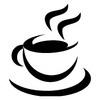 Det är skönt för både stallvärdar, ryttare och besökare att kunna ta en fika i klubbhuset. För att det ska vara möjligt behöver vi er hjälp i ungefär 3-4 timmar en gång per termin. Ni är ofta fler som hjälps åt så dela gärna på tiden om det förenklar för er. Har ni svårt att hinna i tid till caféets öppettid, kom så fort ni kan istället. Hellre öppet en stund än inte alls! Var vänlig notera vilken vecka det är er tur redan nu så att ni inte glömmer. Om ni inte kan på tilldelat datum så byt med någon på listan. På grund av GDPR kan vi inte lämna ut några uppgifter, men de som man delar cafét med rider samma dag, så leta rätt på dem när ni är på plats.   Elever som är yngre än 16 år, behöver ha en vuxen som står tillsammans med dem. Så här fungerar det i korthet (mer info finns i köket):Hämta nyckeln hos ridläraren.Tvätta händer och torka bänkar det första du gör.Brygg kaffe och plocka fram godis samt dricka från godisrummet. Prislista finner du på väggen. Nyckel till glassboxen finns i kassaskrinet. I glassboxen finns kaffebröd som du kan ta upp och tina om du vill. Vill ni baka och ta med en kaka är det väldigt välkommet! Räkna kassan när du stänger och lämna 50:- i växel. Resten lägger ni i ett kuvert som lämnas i brevlådan i godisrummet.Lämna tillbaka nyckeln till ridläraren.Stort tack för ert engagemang!FredagV 2Linnea NilssonV 3Julia JärburWilma SandénV 4Tova Hallin IsakssonIsadora BresnikV 5Ellie ThorsellSigne MattiassonV 6Stella AngelinEdith ArnbergV 7Tyra BroméHedda WennbergV 8Isabelle TollessonMoa HallbergV 9Felicia LarssonEmelie WahllV 10Anni GustafssonIris BoninV 11Charlie MolvénTianna KljajicV 12Agnes LindAmanda WåhlströmV 13Ida Fäldt SvanströmMoa JohanssonV 14----------------------------------------V 15Freja Larsson V 16Elektra SandbergV 17Maria AnderssonV 18Leiah Kilvall V 19Moa Pettersson V 20Mia LarssonV 21Mea TamasV 22Thyra HellerstedtV 23Leah WangbergV 24Cornelia Sporre